REGIONAL BUREAU FOR AFRICA CAPACITY BUILDING YOUNG INNOVATORS AND ENTREPRENEURS, JULY 2020organized by the World Intellectual Property Organization (WIPO)PROVISIONAL PROGRAMprepared by the International Bureau of WIPOEEEEE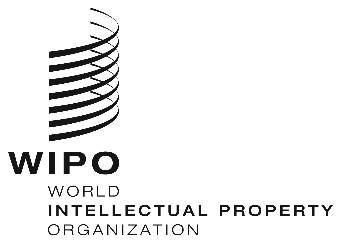 WEBINARSWEBINARSWEBINARSWEBINARSWEBINARSORIGINAL:  eNGLISH ORIGINAL:  eNGLISH ORIGINAL:  eNGLISH ORIGINAL:  eNGLISH ORIGINAL:  eNGLISH DATE:  June 26, 2020 DATE:  June 26, 2020 DATE:  June 26, 2020 DATE:  June 26, 2020 DATE:  June 26, 2020 Wednesday, July 29, 2020Wednesday, July 29, 2020Wednesday, July 29, 202015.00 – 17.00Topics 3 & 4Intellectual Property/CommercializationIntellectual PropertiesDefinitionSearchRegistrationWIPO toolsMarket PricingCommercializationSpeaker:	Mr. Julius AkinyemiEntrepreneur In ResidenceMassachusetts Institute of Technology Discussions[End Webinar][End Webinar]